Wesoły zając Pewien wesoły zając
 nazywał się Robert Skok.
 Przy różnych zajęczych zajęciach 
skakał na wprost i w bok.
 Poszedł do domu Kury
 z farbą i pędzlem burym. 
Chciał mieć pisanki na święta,
 a pomalował pisklęta.
 Kury akurat nie było, 
tak się szczęśliwie złożyło. 
Wyniósł więc jajka na łąkę,
 malował pod niebem i słonkiem.
 Ledwo skończył malowanie,
 rozległo się pukanie. 
Co to za harmider taki? 
Wykluwają się kurczaki: 
pierwszy z czerwoną kokardą,
 drugi z zieloną falbanką, 
trzeci fioletowy,
 czwarty cały różowy, 
piąty żółty,
 o dziwo, szósty – szóstego nie było.
 Nastało wielkie gdakanie. 
Wtem deszczyk spadł niespodzianie. 
Wiosenny deszcz, kapuśniaczek.
 I żółty był każdy kurczaczek.
 Justyna Święcicka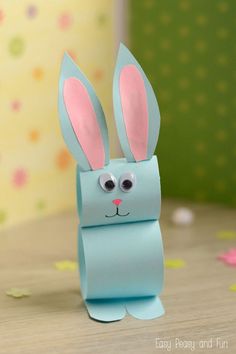 1.Propozycja do wykonania zająca z rolek od papieru toaletowego.
2. Propozycja druga – namalować kurczaki występujące w wierszu, (kolorowe), można porozmawiać z dzieckiem jaki był pierwszy, drugi … (zabawa matematyczna).